Attn:  Wrestling Coach/Athletic Director: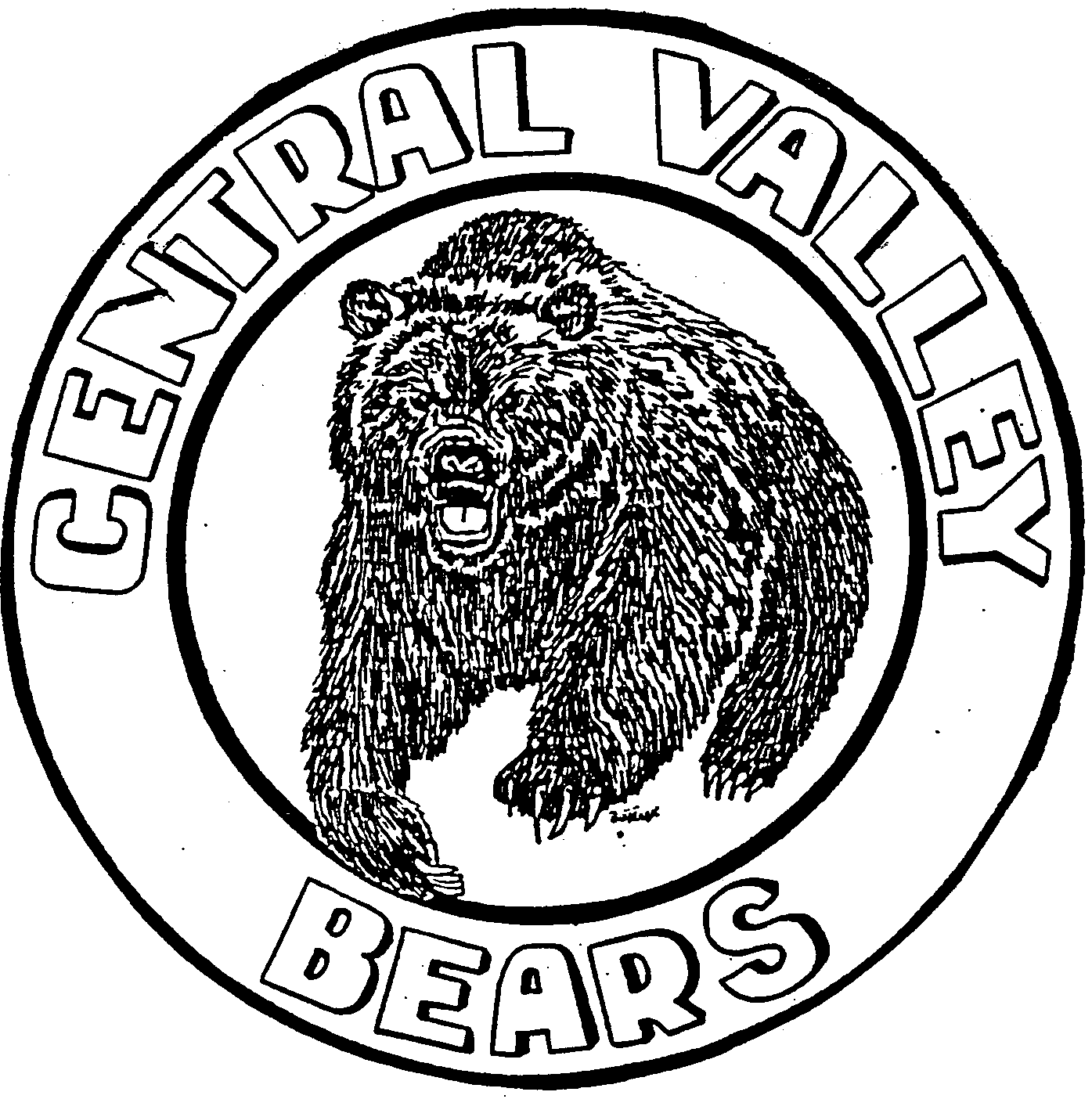 Please call or e-mail BUTCH WALTER at (509-869-2023) ggwalter@msn.com to confirm your school’s participation in the 2019 Girls Classic Wrestling Tournament at Central Valley High School. DATE & TIME:	Saturday, December 7, 2019 - 9:30 am to approximately 5:00 pmWEIGH IN:  	7:30 am by TeamENTRY FEE:  	Registration Fee $250 ($200 for 7 or fewer wrestlers) if paid by Dec. 7, 2019NOTE: (Each wrestler over 14 will be an extra $20)Late Registration Fee $300 ($250 for 7 or fewer wrestlers) if paid after Dec. 31, 2019FORMAT:	 Girls: We will run WIAA Female Weights.  Brackets will be based upon number of entrants in each weight class.  Weight classes will be combined as needed.AWARDS:  	Trophy for 1st Place Team and Medals to TOP THREE (3) placers in each weight class.SEEDING:	Returning state/regional participants.TRACK WRESTLING REGISTRATION:  Information will be sent to teams that have confirmed by December 2.		Please update wrestler information on Track Wrestling through Friday, December 6.TEAMS: *Central ValleyColumbia-BurbankDavisDeer ParkEast ValleyEphrataFerrisGrandviewGrangerHanfordKennewick*Liberty *Mary Walker*MeadMoses LakeNewportOthelloPasco*Shadle ParkSunnysideUnionWardenWest ValleyZillah*Teams that have confirmedcc:  Suzy Orth, Shaun Williams, Lori WilsonKerri AmesPrincipalRobin BarnhartAssistant PrincipalActivities & FacilitiesShaun WilliamsHead CoachButch WalterTournament Directorggwalter@msn.com